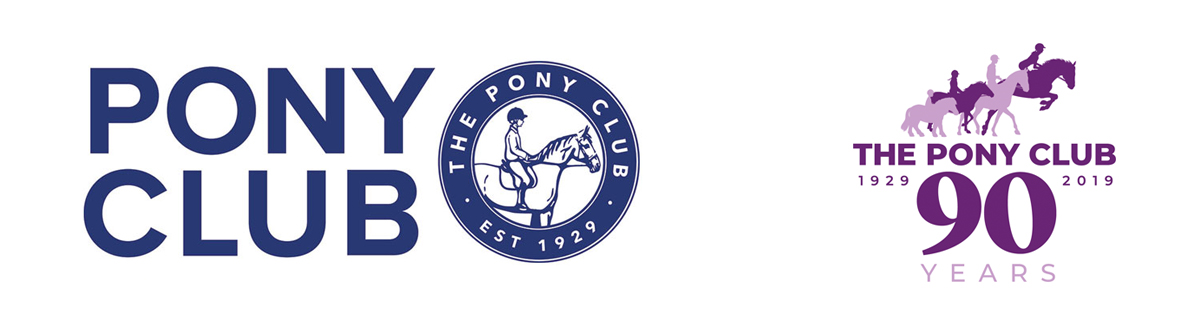 ABERCONWY BRANCH OF THE PONY CLUB 
INVITE YOU TO
AREA 5 FUN SHOWSunday, 16th June 2019at Mostyn Farmride, Mostyn, Flintshire CH8 9ARThis show is open to every Pony Club member of Area 5, so come along and join usRosettes to 6th place and Sashes for the highest placed member from each Branch/CentreOverall winning Branch/Centre will be presented with the Show trophyEntry Fee - £5 per class (age at the 1.1.19)_________________________________________________________________________Class 1:	 Best turned out Branch/Centre - teams of 4, at least one member under 10 yearsClass 2: 	 Handy ponyClass 3: 	 Young Handler 10 years and underClass 4. 	 Young handler 16 years and underClass 5: 	 Equitation - lead reinClass 6: 	 Equitation - age 10 and underClass 7: 	 Equitation - age 16 and underClass 8: 	 Gymkhana games - 5 gamesClass 9 : 	 Major & Minor Show jumping - Minor 60cm (under 10 years) & Major 80cm (any age)Class 10:	 Inter-branch relay - team of 4 (jumps maximum 70cm)Class 11: 	 Best Pony Club PonyClass 12: 	 Pony and rider most suitedClass 13: 	 Prettiest MareClass 14: 	 Most Handsome GeldingClass 15: 	 Best mane and tailClass 16: 	 Fancy Dress